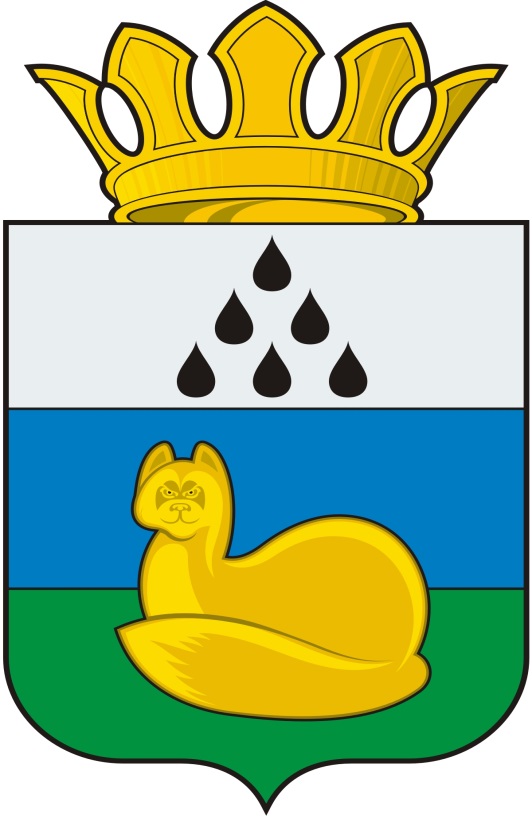 Администрация 
Уватского муниципального районаПостановлениедд мм гг.	с. Уват	№ Версия 5Об утверждении муниципальной программы  «Основные направления дорожной деятельности в Уватском муниципальном районе» на 2016-2018 годыВ соответствии со ст.179 Бюджетного кодекса Российской Федерации, Федеральным законом от 06.10.2003 № 131-ФЗ «Об общих принципах организации местного самоуправления в Российской Федерации», Уставом Уватского муниципального района Тюменской области, постановлением главы Уватского муниципального района от 21.03.2008 № 32 «О муниципальных программах»:      1. Утвердить муниципальную программу «Основные направления дорожной деятельности в Уватском муниципальном районе» на 2016-2018 годы (далее по тексту – Программа) согласно приложению к настоящему постановлению.       2. Учесть, что в приложении к настоящему постановлению отражаются плановые и фактические объемы финансирования мероприятий Программы за 2015 год.       3. Признать утратившими силу постановления администрации Уватского муниципального района:      а) от 16.10.2013 № 166 «Об утверждении муниципальной программы «Основные направления дорожной деятельности в Уватском муниципальном районе на 2014-2016 годы»;      б) от 28.02.2014 № 61 «О внесении изменений в постановление администрации Уватского муниципального района от 16.10.2013 № 166»;      в) от 20.05.2014 № 135 «О внесении изменений в постановление администрации Уватского муниципального района от 16.10.2013 № 166»;      г) от 12.11.2014 № 211 «О внесении изменений в постановление администрации Уватского муниципального района от 16.10.2013 № 166»;      д) от 24.03.2015 № 40 «О внесении изменений в постановление администрации Уватского муниципального района от 16.10.2013 № 166»;      е) от 21.10.2015 №172 «О внесении изменений в постановление администрации Уватского муниципального района от 16.10.2013 № 166».      4. Организационному отделу администрации Уватского муниципального района настоящее постановление:а) обнародовать путем размещения на информационных стендах в местах, установленных администрацией Уватского муниципального района; б) разместить на официальном сайте Уватского муниципального района в сети Интернет.5. Настоящее постановление вступает в силу со дня его обнародования и распространяет свое действие на правоотношения, возникшие с 01.01.2016, за исключением пункта 2 настоящего постановления, распространяющего свое действие на правоотношения с 01.01.2016 по 31.12.2016.6. Контроль над исполнением настоящего постановления оставляю за собой.Глава                              	                                                            А.М. Тулупов                                                                      Приложение к постановлению администрации Уватского муниципального районаот дд.мм.2016 № ___МУНИЦИПАЛЬНАЯ ПРОГРАММА «Основные направления дорожной деятельности в Уватском муниципальном районе» на 2016-2018 годыс. Уват2016 годСодержаниеПаспорт ПрограммыРаздел 1. Характеристика проблем, на решение которых направлена Программа Раздел 2. Цели и задачи, сроки реализации ПрограммыРаздел 3. Перечень основных программных мероприятийРаздел 4. Финансовое обеспечение ПрограммыРаздел 5. Механизм реализации Программы Раздел 6. Организация управления программой и контроль за ходом её выполнения.Раздел 7. Ожидаемые конечные результаты  и показатели ПрограммыПриложение 1. Перечень мероприятий ПрограммыМуниципальная программа «Основные направления дорожной деятельности в Уватском муниципальном районе» на 2016-2018 годыПАСПОРТ ПРОГРАММЫ1. Характеристика проблем, на решение которых направлена ПрограммаРазвитие дорожно-транспортной сети Уватского муниципального района - необходимое условие реализации экономического роста территории и улучшения качества жизни населения. На сегодняшний день транспортная система не в полной мере отвечает существующим потребностям и перспективам развития муниципального образования.   Основные проблемы: Несоответствие технического состояния автомобильных дорог нормативным требованиям.Причины возникновения проблемы:увеличение интенсивности автомобильного движения;увеличение осевых нагрузок автомобилей и количества автомобилей с высокой полной массой в составе транспортного потока;несоблюдение межремонтных сроков дорожной одежды;большое количество автомобильных дорог с грунтовым и переходным типом покрытия.В процессе эксплуатации автомобильные дороги и дорожные сооружения подвергаются многолетнему и многократному воздействию движущихся автомобилей и природно-климатических факторов.Под совместным действием нагрузок и климата в автомобильной дороге и дорожных сооружениях накапливаются усталостные и остаточные деформации, появляются разрушения. Этому способствует постепенный рост интенсивности движения и, особенно, увеличение осевых нагрузок автомобилей и доли тяжелых автомобилей в составе транспортного потока.Несоответствие фактического состояния дороги нормативным требованиям за многие годы эксплуатации постепенно нарастает, особенно в условиях несоблюдения межремонтных сроков, которые должны составлять от 4-х до 6 лет. Своевременно не выполняются многие необходимые виды ремонтных работ, накапливается недоремонт, прежде всего покрытий и дорожных одежд.Этими причинами обусловлен факт значительного отставания фактического состояния улично-дорожной сети от возрастающих требований к транспортно-эксплуатационным показателям дороги по поддержанию высокой скорости и безопасности движения, что приводит к снижению эффективности мероприятий по содержанию и текущему ремонту дорог.Кроме того, недостаточный темп в развитии дорожно-транспортной сети  на отдельных территориях Уватского муниципального района является серьезным ограничением развития сельских поселений, в том числе территорий, отведенных под индивидуальное жилищное строительство.Недостаточный уровень текущего содержания улично-дорожной сети.Причины возникновения проблемы:использование устаревших технологий при производстве работ по текущему содержанию улично-дорожной сети;недостаточная оперативность устранения последствий аномальных погодных явлений.Основной задачей текущего содержания дорог является осуществление в течение всего года (с учетом сезона) комплекса профилактических работ по уходу за дорогами, дорожными сооружениями, а также устранение незначительных деформаций и повреждений конструктивных элементов дорог и дорожных сооружений, в результате которых поддерживается требуемое транспортно-эксплуатационное состояние дорог и дорожных сооружений.Проблема недостаточного уровня текущего содержания улично-дорожной сети в основном связана с периодами таких погодных явлений, как снегопады, метели, гололед и т.п. Снежные заносы значительно снижают пропускную способность улично-дорожной сети, что приводит к увеличению количества дорожно-транспортных происшествий по причине неудовлетворительных дорожных условий.Актуальной задачей является создание устойчивой и эффективной системы содержания дорог, которая позволит обеспечить поддержание технического состояния улично-дорожной сети, безопасности дорожного движения, а также своевременно устранять причины снижения пропускной способности улично-дорожной сети, обусловленные погодными явлениями.Недостаточный уровень безопасности дорожного движения на территории Уватского муниципального района.Причины возникновения проблемы:отсутствие разработанного и согласованного в установленном порядке комплексного проекта организации дорожного движения на улично-дорожной сети Уватского муниципального района;недостаточная организация работ по установке, замене и восстановлению дорожных знаков, искусственных неровностей;недостаточная обеспеченность улично-дорожной сети пешеходными дорожками и ограждениями.Предотвратить аварии на улично-дорожной сети довольно сложно. Это обусловлено большим количеством факторов, влияющих на безопасность дорожного движения, а также большим количеством участников дорожного движения. Кроме того, помимо непосредственных причин дорожно-транспортных происшествий существуют факторы (условия), которые нередко выступают в качестве своего рода катализаторов неблагоприятного развития событий. Основными причинами дорожно-транспортных происшествий являются действия водителей и других участников дорожного движения, а также состояние транспортных средств и дорожные условия.Что касается факторов, связанных с дорожными условиями и оборудованием дорог, то они, согласно статистике, оказывают влияние лишь на 8% происшествий и весьма различны как по степени конкретизации, так и по своему возможному происхождению. Так, состояние дороги, именуемое "скользкое покрытие", возможно либо вследствие особенностей асфальта, либо в результате атмосферных явлений (дождь, гололед и т.п.). Наряду с такими абсолютно конкретными причинами, как плохая видимость из-за пыли, отсутствие разметки проезжей части, покрытие с выбоинами и т.п., указываются и относительно определенные понятия, например, "неправильное расположение остановок", "несоответствие переезда предъявляемым требованиям" и др.Невозможность привязки вероятности возникновения ДТП к какому-либо конкретному фактору подтверждается тем, что, по официальным статистическим данным, наибольший удельный вес дорожно-транспортных происшествий приходится на относительно хорошие дороги и благоприятные дорожные условия. Наибольшее количество ДТП происходит летом, когда наиболее продолжительный световой день, отсутствует снежный и ледяной покров, нет существенных температурных перепадов.За период с 2004 по 2012 годы количество легковых автомобилей в Уватском муниципальном районе увеличилось в 1,8 раза. Значительный уровень автомобилизации предъявляет повышенные требования к вопросам обеспечения безопасности дорожного движения.При реализации мероприятий по организации дорожного движения особая роль принадлежит развитию дорожно-транспортной инфраструктуры, в том числе использованию технических средств: дорожных знаков, дорожной разметки, дорожных ограждений и пешеходных дорожек.2. Цели и задачи Программы, сроки реализации ПрограммыОсновной целью программы создание условий для устойчивого, безопасного и комплексного развития населенных пунктов Уватского муниципального района в целях обеспечения благоприятной среды для проживания населения.Основные задачи:1. Улучшить транспортно-эксплуатационное состояние улично-дорожной сети Уватского муниципального района.2. Обеспечить сохранность и эффективное текущее состояние улично-дорожной сети.3. Повысить качество транспортного обслуживания населения.4. Повысить уровень безопасности участников дорожного движения.Проведение программных мероприятий планируется в 2016 – 2018 годах.3. Перечень основных программных мероприятийМероприятия разработаны исходя из возможности решения поставленных задач в области содержания, ремонта и строительства автомобильных дорог в Уватском муниципальном районе, с учетом финансовых ресурсов, выделяемых на финансирование Программы и полномочий, закрепленных за органами местного самоуправления Федеральным законом от 06 октября 2003 года №131-ФЗ «Об общих принципах организации местного самоуправления в Российской Федерации». 1.Содержание автомобильных дорог общего пользования местного значения и искусственных сооружений.2. Обеспечение сохранности и улучшение технических характеристик существующих автомобильных дорог.3. Ремонт и возмещение физического износа автомобильных дорог.Перечень программных мероприятий, объемов их финансирования и срок исполнения приведен в таблице (приложение к настоящей Программе).4. Финансовое обеспечение Программы	2015 г. - 43 367,933 тыс.руб. (плановое значение), 43 364,933 тыс.руб. (фактическое значение) (справочно);	2016 г.- 57 684,0 тыс.руб.	2017 г.- 49 265,0 тыс.руб.	2018 г.- 44 570,0 тыс.руб.Источник финансирования -  бюджет Уватского муниципального района5. Механизм реализации Программы	Механизм реализации Программы предусматривает использование комплекса организационных, финансовых и правовых мероприятий, необходимых для достижения цели и решения задач Программы. Управление реализацией Программы осуществляется администрацией Уватского муниципального района.Администрация Уватского муниципального района:а) разрабатывает в пределах своих полномочий нормативные правовые акты, необходимые для реализации Программы;б) подготавливает в установленном порядке предложения по уточнению перечня программных мероприятий и механизм реализации Программы;6. Организация управления реализацией ПрограммыРеализация Программы осуществляется в соответствии с действующими правовыми актами Уватского муниципального района, определяющими механизм реализации муниципальных программ, а также в соответствии с нормативными правовыми актами Российской Федерации и Тюменской области.Исполнитель программы направляет в отдел экономики и прогнозирования администрации Уватского муниципального района ежегодно до 1 февраля года, следующего за отчетным годом, информацию о ходе реализации программы.Контроль за Программой включает в себя периодическую отчетность о реализации программных мероприятий и рациональном использовании финансовых средств.7. Ожидаемые конечные результаты и показатели ПрограммыВ результате выполнения мероприятий Программы сеть автомобильных дорог общего пользования местного значения Уватского муниципального района будут приведены в нормативное состояние, обеспечивающее безопасное движение по ним. Кроме того ожидается увеличение протяженности автомобильных дорог Уватского муниципального района в твердом покрытии, обеспечение сохранности существующей дорожной сети.Показателями выполнения Программы являются:а) увеличение протяженности автомобильных дорог, соответствующих нормативному состоянию, обеспечивающему безопасное движение по ним (плановые показатели: 2016г. - на 12км., 2017г. - на 10 км., 2018 - на 8км.);б) обеспечение сохранности и текущего состояния существующей дорожно-транспортной сети (плановые показатели: 2016г. - 100%, 2017г. - 100%, 2018 - 100%); в) увеличение протяженности автомобильных дорог местного значения в твердом покрытии (плановые показатели: 2016г. - на 5,5км., 2017г. - на 5,0км., 2018 - на 5,0км.);г) развитие дорожно-транспортной инфраструктуры, в том числе технических средств.тыс.руб.Наименование программыМуниципальная программа «Основные направления дорожной деятельности в Уватском муниципальном районе» на 2016-2018 годыДата принятия решения о разработке программы, дата её утверждения     Распоряжение администрации Уватского муниципального района от 01.10.2013 № 1825-р «О разработке муниципальной программы «Основные направления дорожной деятельности в Уватском муниципальном районе на 2014-2016 годы».      Постановление администрации Уватского муниципального района от дд.мм.2016 № ___ «Об утверждении муниципальной программы «Основные направления дорожной деятельности в Уватском муниципальном районе» на 2016-2018 годы».Муниципальный заказчик Администрация Уватского муниципального районаОсновные разработчики программыМКУ "Служба заказчика Уватского муниципального района"Цели и задачи Программы, важнейшие целевые показателиЦель: Создание условий для устойчивого, безопасного и комплексного развития населенных пунктов в целях обеспечения благоприятной среды для проживания населения.Задачи:1. Улучшить транспортно-эксплуатационное состояние улично-дорожной сети Уватского муниципального района.    2. Обеспечить сохранность и эффективное текущее состояние улично-дорожной сети.3. Повысить качество транспортного обслуживания населения.4. Повысить уровень безопасности участников дорожного движения.Сроки и этапы реализации программы2016-2018 годыПеречень основных мероприятий1.Содержание автомобильных дорог общего пользования местного значения и искусственных сооружений.2. Обеспечение сохранности и улучшение технических характеристик существующих автомобильных дорог.3.Ремонт и возмещение физического износа автомобильных дорог;Исполнители основных мероприятийАдминистрация Уватского муниципального района, МКУ "Служба заказчика Уватского муниципального района"Объемы и источники финансирования Местный бюджет:2015 г .- 43 367,933 тыс.руб. (плановое значение), 43 364,933 тыс.руб. (фактическое значение) (справочно);2016 г.- 57 684,0 тыс.руб.2017 г.- 49 265,0 тыс.руб.2018 г.- 44 570,0 тыс.руб.Ожидаемые результаты реализации ПрограммыПриведение автомобильных дорог общего пользования местного значения Уватского муниципального района в нормативное состояние, обеспечивающее безопасное движение по ним. Увеличение протяженности автомобильных дорог Уватского муниципального района в твердом покрытии, обеспечение сохранности существующей дорожной сети.Система организации контроля за исполнением программыИсполнитель программы направляет в отдел экономики и прогнозирования администрации Уватского муниципального района ежегодно до 1 февраля года, следующего за отчетным годом, информацию о ходе реализации программы. Приложение  к муниципальной программе  "Основные направления дорожной деятельности в Уватском муниципальном районе» на 2016-2018 годыПриложение  к муниципальной программе  "Основные направления дорожной деятельности в Уватском муниципальном районе» на 2016-2018 годыПриложение  к муниципальной программе  "Основные направления дорожной деятельности в Уватском муниципальном районе» на 2016-2018 годыПеречень мероприятий к муниципальной программе " Основные направления дорожной деятельности в Уватском муниципальном районе» на 2016-2018 годы Перечень мероприятий к муниципальной программе " Основные направления дорожной деятельности в Уватском муниципальном районе» на 2016-2018 годы Перечень мероприятий к муниципальной программе " Основные направления дорожной деятельности в Уватском муниципальном районе» на 2016-2018 годы Перечень мероприятий к муниципальной программе " Основные направления дорожной деятельности в Уватском муниципальном районе» на 2016-2018 годы Перечень мероприятий к муниципальной программе " Основные направления дорожной деятельности в Уватском муниципальном районе» на 2016-2018 годы Перечень мероприятий к муниципальной программе " Основные направления дорожной деятельности в Уватском муниципальном районе» на 2016-2018 годы Перечень мероприятий к муниципальной программе " Основные направления дорожной деятельности в Уватском муниципальном районе» на 2016-2018 годы № п/пНаименование объектаПротяженностькм.Сметная стоимость в текущих ценахСметная стоимость в текущих ценахСметная стоимость в текущих ценахСметная стоимость в текущих ценахСметная стоимость в текущих ценах№ п/пНаименование объектаПротяженностькм.2015г. (справочно)2015г. (справочно)План на 2016г.План на 2017г.План на 2018г.№ п/пНаименование объектаПротяженностькм.Плановое значениеФактичес-кое значениеПлан на 2016г.План на 2017г.План на 2018г.1Ремонт дороги по ул.50 лет Победы в с. Уват Уватского района0,21658,958658,9582Ремонт дороги по ул.Ершова, ул.Пролетарская в с. Уват0,511400,2511400,2513Ремонт дороги по ул.Чапаева в с.Уват Уватского района0,251533,9291533,9294Ремонт дороги по ул.Сургутская в с.Уват Уватского района0,3811,057811,0575Ремонт дороги по ул.Новаторов, пер.Юбилейный в с.Уват0,24315,9694315,9696Ремонт дороги по ул.Ленина в с.Уват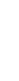 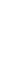 0,73037,4983037,4987Ремонт дороги по ул.Изобилия, пер.Водопроводный в с.Уват0,25964,621964,6218Ремонт дороги по ул.Набережная в с. Уват Уватского района (с устройством тротуара)0,93283,3933283,3939Ремонт дороги по ул.Лесная, ул.Береговая в с.Ивановка0,31731,9041731,90410Ремонт дороги по ул.НПС в с.Демьянское (с устройством тротуара)0,451478,961478,9611Ремонт дороги по ул.Победы в п.Туртас  (с устройством тротуара)0,893655,9193655,91912Ремонт дороги по ул.Школьная в п.Туртас0,361852,6411852,64113Ремонт дороги по ул.Юбилейная в п.Туртас Уватского района0,26791,462791,46214Ремонт дороги по ул.Харьковская в п.Туртас (с устр. водоотв. канавы)0,21760,5381760,53815Ремонт дороги по ул.Чебунтанская в п.Туртас0,22712,175712,17516Ремонт дороги по ул.Комсомольская в п.Демьянка0,421693,2431693,24317Ремонт дороги по ул.Мира, ул.Ягодная в п.Демьянка0,431371,7191371,71918Ремонт дороги по ул.Южная в п.Демьянка0,16508,338508,33819Ремонт дороги по ул.Береговая в с. Красный Яр Уватского района0,3625,627625,62720Ремонт дороги по ул.Молодежная в д.Яр0,7945,735945,73521Ремонт дороги по ул.Береговая в с.Солянка0,33633,189633,18922Ремонт дороги по ул.Свердлова в с.Горнослинкино0,521820,1451820,1451Ремонт дороги по ул.Свердлова в с.Горнослинкино0,331 691,22Ремонт дороги по пр.Омелинский в с.Ивановка0,11296,73Ремонт дороги по ул.Энергетиков, ул.Иртышская в с.Демьянское0,301 355,24Ремонт дороги по ул.Молодежная в п.Туртас0,281 198,65Ремонт дороги по ул.Солнечная в п.Туртас0,531 889,36Ремонт дороги по ул.Дружбы в п.Туртас0,281 086,37Ремонт дороги по ул.Энергетиков в п.Туртас0,401 395,68Ремонт дороги по ул.Первомайская в с.Уват(с устройством остановок)0,051 352,99Ремонт дороги по ул.Сибирская в с.Уват0,05245,610Ремонт дороги по ул.Зеленая 1 в с.Уват1,303 520,311Ремонт дороги по ул.Белкина в с.Уват0,15673,212Ремонт дороги по ул.Комсомольская в с.Уват0,31895,113Ремонт дороги по пер.Первомайский в с.Уват0,21724,814Ремонт дороги по ул.Механизаторов в д.Яр0,551 134,715Ремонт дороги по ул.Береговая в с.Солянка0,30790,616Ремонт дороги по ул.Лесная, ул.Стивы Дорониной в с.Красный Яр (с устройством остановки)0,01155,217Ремонт дороги по ул.Набережная в с.Красный Яр0,15698,318Ремонт дороги по ул.Звездная в п.Демьянка0,591 820,719Ремонт дороги по ул.Надежды в п.Демьянка0,11976,420Ремонт дороги по ул.Школьная в п.Демьянка (с устройством тротуара)0,181 385,321Ремонт дороги по ул.Мира в п.Першино (с устройством остановки, переустройством трубы 1200мм.)0,05977,322Ремонт дороги по пер.Набережный в с.Уки0,31 102,323Ремонт дороги подъезд к кладбищу в с.Тугалово0,61 225,224Ремонт дороги по ул.Вербовая в п.Туртас 0,2996,325Ремонт дороги по пер.Школьный в с.Уват0,351 244,126Ремонт дороги по ул.Луговая в п.Демьянка0,311162,227Ремонт дороги по ул.Октябрьская в с.Уват (с устройством ограждения)0,1205,228Ремонт дороги по ул.Школьная в п.Туртас (с устройством ограждения)0,1205,229Ремонт дороги по ул.Молодежная в с.Уват(с устройством остановок)0,373 208,530Ремонт дороги по ул.Первомайская в с.Уват0,452045,331Ремонт дороги по ул.Новосельская в с.Демьянское0,551 256,432Ремонт дороги по ул.Речная в с.Уват (с устройством тротуара)0,72660,2333Ремонт дороги по ул.Северная в с.Уват (с устройством тротуара)0,51592,3634Ремонт дороги по ул.Ленина в с.Уват (с устройством тротуара)0,983961,5235Ремонт дороги по ул.Совхозная в с.Уват (с устройством водоотвода)0,351258,1736Ремонт дороги по ул.Победы, ул.Ленина в п.Туртас (с устройством тротуара)0,932431,737Ремонт дороги по ул.Победы, ул.Школьная в п.Туртас (с устройством автомобильной стоянки)0,1836,4238Ремонт дороги по пер.Буденого в с.Уват (с устройством автомобильной стоянки)0,1373,61Ремонт дороги по ул.Молодежная в с.Демьянское0,15356,12Ремонт дороги по ул.Дачная в с.Демьянское0,61956,33Ремонт дороги по ул. Нефтяников в п.Нагорный0,34865,24Ремонт дороги по ул.Паромная в с.Ивановка0,32906,35Ремонт дороги по ул.Садовая в с.Ивановка (с устройством автостоянки)0,121102,56Ремонт дороги по пер.Полевой в с.Горнослинкино0,18564,37Ремонт дороги по ул.Свердлова, переулок №1 в с.Горнослинкино0,35960,78Ремонт дороги по пер.Караульный в с.Горнослинкино0,24831,39Ремонт дороги по ул.Газовиков-3 в п.Туртас0,2746,310Ремонт дороги по ул.Свободы в п.Туртас0,41350,911Ремонт дороги по ул.Солнечная, ул.Спортивная, ул.Сергея Захарова в п.Туртас (2-я очередь)0,851022,612Ремонт дороги по ул.Приозерная в п.Туртас1,162596,413Ремонт дороги по ул.Туртасская в п.Туртас0,351960,314Ремонт дороги по пер.Юбилейный в с.Уват0,11656,015Ремонт дороги по ул.Восточная в с.Уват0,451255,616Ремонт дороги по ул.Декабристов в с.Уват0,18960,317Ремонт дороги по ул.Новаторов в с.Уват0,21056,718Ремонт дороги по ул.Совхозная в с.Уват1,341850,219Ремонт дороги по проспект Надежды в с.Уват(с устройством остановки)0,02187,420Ремонт дороги по ул.Победы в с.Уват0,431105,721Ремонт дороги по ул.Кошкарова в с.Уват0,22885,022Ремонт дороги по ул.Зеленая в с.Уват0,391040,423Ремонт дороги по ул.Механизаторов в с.Алымка0,14460,224Ремонт дороги по ул.Центральная в с.Алымка0,28820,125Ремонт дороги по пер.Дорожный в с.Солянка0,1745,626Ремонт дороги по ул.Центральная в с.Солянка0,4756,327Ремонт дороги по ул.Механизаторов в с.Красный Яр0,35797,828Ремонт дороги по ул.Мира в с.Красный Яр0,45880,329Ремонт дороги по ул.Добрая в п.Демьянка0,22909,630Ремонт дороги по ул.Садовая в п.Демьянка0,16524,031Ремонт дороги по ул.Хвойная в п.Демьянка0,211106,232Ремонт дороги по ул.Свободы в п.Демьянка0,261010,833Ремонт дороги по пер.Совхозный в с.Осинник0,481045,334Ремонт дороги по ул.Октябрьская в п.Першино0,02256,035Ремонт дороги по ул.Неумоева в с.Осинник0,08420,436Ремонт дороги по пер.Северный в с.Осинник0,5960,337Ремонт дороги по ул.Комсомольская в с.Осинник (с устройством остановки)0,02670,538Ремонт дороги по ул.Совхозная в с.Уки0,26603,339Ремонт дороги по ул.Центральная в с.Тугалово0,65730,840Ремонт дороги по ул.Победы в п.Туртас (с устройством автомобильной стоянки)0,1636,541Ремонт дороги по ул. ст.Юность-Комсомольская в п.Туртас (с устройством тротуара)0,3700,442Ремонт дороги по ул.Школьная, ул.Набережная в п.Туртас (с устройством освещения)1,53 358,11Ремонт дороги по ул.Солнечная в с.Демьянское0,25920,32Ремонт дороги по ул.Дальняя в с.Демьянское0,41142,03Ремонт дороги по пер. 1-й береговой в с.Ивановка0,16520,44Ремонт дороги по ул.Свердлова в с.Горнослинкино0,25960,05Ремонт дороги по ул.Донецкая в п.Туртас0,412642,16Ремонт дороги по ул.Таежная в п.Туртас0,63520,27Ремонт дороги по ул.Харьковская в п.Туртас0,333460,28Ремонт дороги по ул.Пионерская в п.Туртас (ул.Дзержинского - ул.Авиаторов)0,684255,39Ремонт дороги по ул.Дачная в с.Уват0,27745,310Ремонт дороги по ул.Дальняя в с.Уват0,821770,011Ремонт дороги по пер.Октябрьский в с.Уват0,2707,212Ремонт дороги по пер.Сургутский в с.Уват0,31885,113Ремонт дороги по ул.Ленина в с.Уват0,73269,314Ремонт дороги по ул.Береговая 4уч. в с.Солянка0,33733,115Ремонт дороги по ул.Советская в с.Красный Яр0,581233,016Ремонт дороги по пер.Сургутский в п.Демьянка0,361560,717Ремонт дороги по ул.Березовая в п.Демьянка0,241124,518Ремонт дороги по ул.Сургутская в п.Демьянка0,361482,819Ремонт дороги по ул.Таежная в п.Демьянка0,32187,120Ремонт дороги по ул.Механизаторов в с.Осинник0,29835,021Ремонт подъезда к водонапорной башне в с.Осинник0,3750,222Ремонт дороги по ул.Советская в с.Осинник0,151530,023Ремонт дороги по ул.Луговая в с.Уки (с устройством остановки)0,02680,224Содержание автомобильных дорог общего пользования местного значения288,27656,07653,07656,07656,07656,025Разработка проекта, выполнение инженерно-геодезических изысканий (камеральные работы) по разработке проекта по организации дорожного движения на автомобильных дорогах в п. Демьянка124,662124,662Всего43367,93343364,93357684,049265,044570,0